J E D Á L N Y   L Í S T O K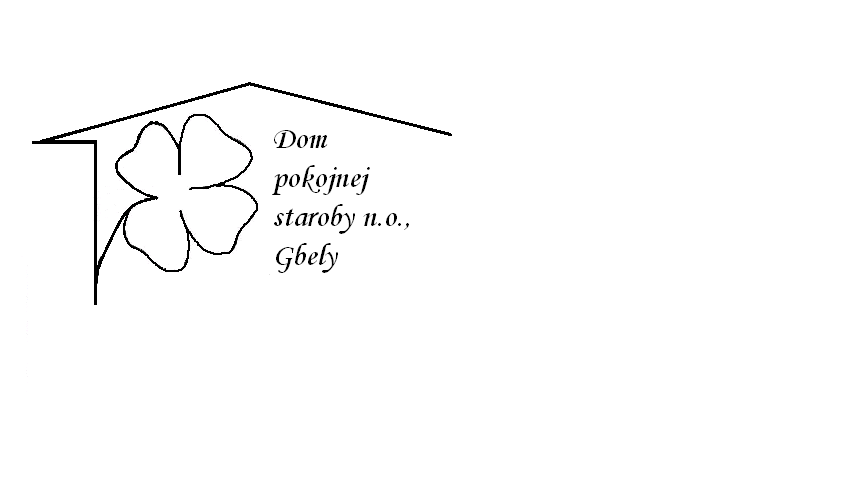 Od 27.02.2023     do 05.03.2023Pondelok  27.2:   polievka – Sedliacka,1,3,                                Kurací perkelt  , halušky,1,3,7,Utorok       28.02.: polievka –Šampiňónová ,1,3,7,  Vyprážaný bravčový rezeň ,zemiakový šalát ,1,3,7,Streda       01.03.:   polievka –Slepačia s drobkami ,  1,3,                                 Pečená krkovička ,cesnaková omáčka ,knedľa ,                                     1,3,7,Štvrtok       02.03.:   polievka – Frankfurtská , 1,3,7,                                   Mexický guláš ,dusená ryža ,1,3,7,Piatok         03.03.:   polievka- Šošovicová ,  1,                                    Šišky s džemom ,1,3,7,Kolektív zamestnancov Domu pokojnej staroby n. o., Gbely Vám praje ,,Dobrú chuť!“.Obedy sa prihlasujú do 13. hod.Zmena jedál vyhradená.Alergény:1-obilniny, 2-kôrovce, 3-vajcia, 4-ryby, 5-arašidy, 6-sojové zrná, 7-mlieko, 8-orechy, 9-zeler, 10- horčica, 11-sezamové semená, 12-kysličník siričitý a siričitany